Data Shows Cord-Cutting Movement Gaining Speed Cable and satellite television providers in the US lost subscribers in record numbers last year, ceding some six million customers to the cord-cutting movement that has seen viewers embrace on-demand streaming platforms over traditional pay-TV models, analysts at MoffettNathanson say. Pay-TV subscriptions peaked in 2009 -- when 87.8% of US households had satellite or cable packages -- but those numbers fell to only 65.3% in 2019.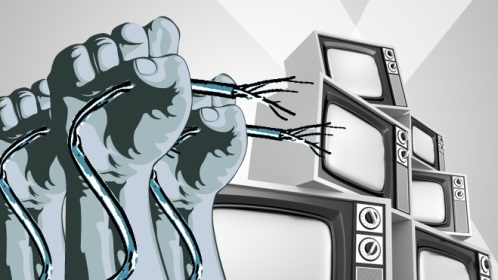 Variety online 2/19/20https://variety.com/2020/tv/news/cable-satellite-tv-2019-cord-cutting-6-million-1203507695/ Image credit:http://s2.dlnws.com/files/uploads/5284480-orig.jpg 